Harthill Primary School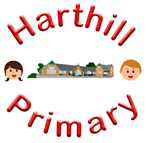 Core ReadsHarthill Primary SchoolCore ReadsYear 5Year 5Year 5Skellig (David Almond)The House with Chicken Legs (Sophie Anderson)The Creakers (Tom Fletcher)The Haunting of Aveline Jones (Phil Hickes)The Boy who Met a Whale (Nizrana Farook)OnyekaOranges in No Man’s Land (Elizabeth Laird)Scribbleboy (Philip Ridley)The Explorer (Katherine Rundell)The Goldfish Boy (Lisa Thompson)The Boy at the Back of the Class (Onjali Q. Rauf)The Journey (Francesca Sanna)Mic drop: A high rise mystery (Sharna Jackson) Percy Jackson and the Lightening Thief (Rick Riordan)The Train to Impossible Places (PG Bell)I was a rat!: Or, the Scarlet Slippers (Philip Pullman)Clockwork (Philip Pullman)The White Giraffe (Lauren St John)The wreck of the Zanzibar (Michael Morpurgo)The Lost Whale (Hannah Gold)Stormbreaker (Anthony Horowitz)The ghost of Thomas Kempe (Penelope Lively)Why the whales came (Michael Morpurgo)Artemis Fowl (Eoin Colfer)The London Eye mystery (Siobhan Dowd)Heidi (Johanna Spyri)Swallows and Amazons (Arthur Ransome)After Tomorrow (Gillian Cross)Grandpa Chatterji (Jamilia Gavin)Dial a ghost (Iva Ibbotson)The Indian in the cupboard (Lynne Reid Banks)5 children and It (Edith Nesbit)The Nowhere Emporium (Ross MacKenzie)There’s a boy in the girl’s bathroom (Louis Sachar)Raspberries on the Yangtzee (Karen Wallace)The Station Cat (Stephen Hogtun)Invasion of Crooked Oak (Dan Smith)Running out of Time (Simon Fox)	Gamer (Chris Bradford)Caged bird  (Maya Angelou)  Night Mail (W H Auden)Year 6Year 6Year 6Room 13 (Robert Swindells)The Star outside my window (Onjali Q Rauf)The Hunger Games (Suzanne Collins)When Hitler stole pink rabbit (Judith Kerr)The boy in the striped pyjamas (John Boyne)Cogheart (Peter Bunzl)Letters from the lighthouse/Somerset Tsunami (Emma Carroll)When the sky falls (Phil Earle)Lionboy  (Zizou Corder)Show us who you are (Emma McNicoll)A series of unfortunate events (Lemony Snickett)The boy who made everyone laugh (Helen Rutter)The super miraculous journey of Freddie Yates (Jenny Pearson)Boy in the tower (Polly Ho Yen)The 50 States (Gabrielle Balkan and Sol Linero) (Non-fiction)Treason (Berlie Doherty)Everest (Alexandra Stewart) (Non-fiction)Abraham Lincoln (Jonathan Weil and John Aggs) (Non-fiction)Rendezvous in Russia (Lauren St John)Oceanarium (Loveday Trinick) (Non-fiction)Orphans of the tide (Struan Murray)A Photographic View of Crime and Punishment (Past in Pictures) by Alex Woolf (Non-fiction)Funky Chickens (Benjamin Zephaniah)The Highwayman  (Alfred Noyes and Charles Keeping) 